POZVÁNKAV súlade s ust. § 12 ods.4 písm. a zákona  SNR č.369/90 Zb. o obecnom zriadení v znení neskorších predpisovz v o l á v a m verejné zasadnutie obecného zastupiteľstva obce Závadka, ktoré sa uskutoční dňa 24.9.2019 o 17:00 hod.  v Roľníckom dome v Závadke.V Závadke, 13.9.2019                                                                                                           Jana Dziaková                                                                                                            starostka obceNávrh programu zasadnutia obecného zastupiteľstva, ktoré sa uskutoční dňa 24.9.2019 Otvorenie- určenie overovateľov- určenie zapisovateľaKontrola plnenia uznesení z predchádzajúceho OZ.Voľba komisie verejného poriadkuSchválenie PHSR obce na obdobie 2019- 2022. Schválenie VZN o výške príspevku v MŠ  a ŠJSchválenie VZN o verejnom poriadku.Schválenie uzatvorenia zmluvy o právnom zastúpení obce.Schválenie projektového zámeru na rekonštrukciu soc. zariadení v kultúrnom dome.Schválenie rozpočtového opatrenia č. 2/2019.Schválenie  trasy, optického internetu firma T-COM. Oboznámenie s pripravovanými akciami.DiskusiaNávrh na uznesenie.Záver            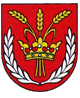 OBEC  ZÁVADKA OBEC  ZÁVADKA OBEC  ZÁVADKA Obecný úrad, Závadka 36, 072 33 Hnojné Obecný úrad, Závadka 36, 072 33 Hnojné Obecný úrad, Závadka 36, 072 33 Hnojné IČO: 00326054email:obeczavadka36@gmail.comTel.:056/6596225